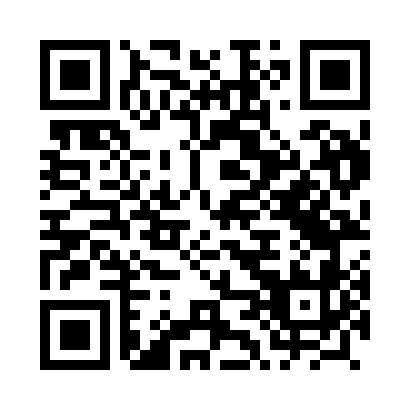 Prayer times for Sebastianowo, PolandWed 1 May 2024 - Fri 31 May 2024High Latitude Method: Angle Based RulePrayer Calculation Method: Muslim World LeagueAsar Calculation Method: HanafiPrayer times provided by https://www.salahtimes.comDateDayFajrSunriseDhuhrAsrMaghribIsha1Wed2:475:2012:485:568:1710:392Thu2:435:1912:485:578:1810:423Fri2:395:1712:485:588:2010:454Sat2:355:1512:485:598:2210:495Sun2:345:1312:486:008:2310:526Mon2:335:1112:486:018:2510:547Tue2:335:0912:486:028:2610:558Wed2:325:0812:476:038:2810:559Thu2:315:0612:476:048:3010:5610Fri2:305:0412:476:058:3110:5711Sat2:305:0312:476:068:3310:5712Sun2:295:0112:476:078:3410:5813Mon2:284:5912:476:088:3610:5914Tue2:284:5812:476:088:3810:5915Wed2:274:5612:476:098:3911:0016Thu2:274:5512:476:108:4111:0117Fri2:264:5312:476:118:4211:0118Sat2:254:5212:476:128:4411:0219Sun2:254:5112:486:138:4511:0320Mon2:244:4912:486:148:4711:0321Tue2:244:4812:486:158:4811:0422Wed2:244:4712:486:158:4911:0523Thu2:234:4512:486:168:5111:0524Fri2:234:4412:486:178:5211:0625Sat2:224:4312:486:188:5311:0726Sun2:224:4212:486:198:5511:0727Mon2:224:4112:486:198:5611:0828Tue2:214:4012:486:208:5711:0829Wed2:214:3912:486:218:5811:0930Thu2:214:3812:496:219:0011:1031Fri2:204:3712:496:229:0111:10